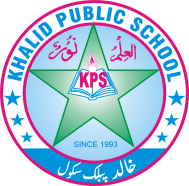 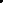 سوال نمبر 1: مختصر سوالات کے جوابات دیں ۔.       5/1.   دیانتداری کے دو فوائد تحریر کریں؟2۔.      خلق سے کیا مراد ہے؟ 3۔.     وطن کی محبت سے کیا مراد ہے؟ 4۔     حضرت ابراہیم علیہ السلام کی سیرت کے بارے میں دو سطریں لکھیں؟5۔    حضرت موسی علیہ السلام کہاں پیدا ہوئے؟سوال نمبر 2: یاد رکھنے کی بات:.    2/            پاکستان کب معرض وجود میں آیا؟سوال نمبر 3: مباحثہ:.      2/ایک ایسا فائدہ بتائیں جو اچھی مجلس سے حاصل ہوتا ہے؟  ایک ایسا نقصان بتائیں جو بوری مجلس سے حاصل ہوتا ہے؟ سوال نمبر 4: سوالات کے جوابات دیں۔         3+3  =6/    1۔۔ وقت کی پابندی کے فائدے لکھیں؟ ۲   ۔حضرت موسی علیہ السلام فرعون کے محل میں کیسے پہنچے؟    3/